השבת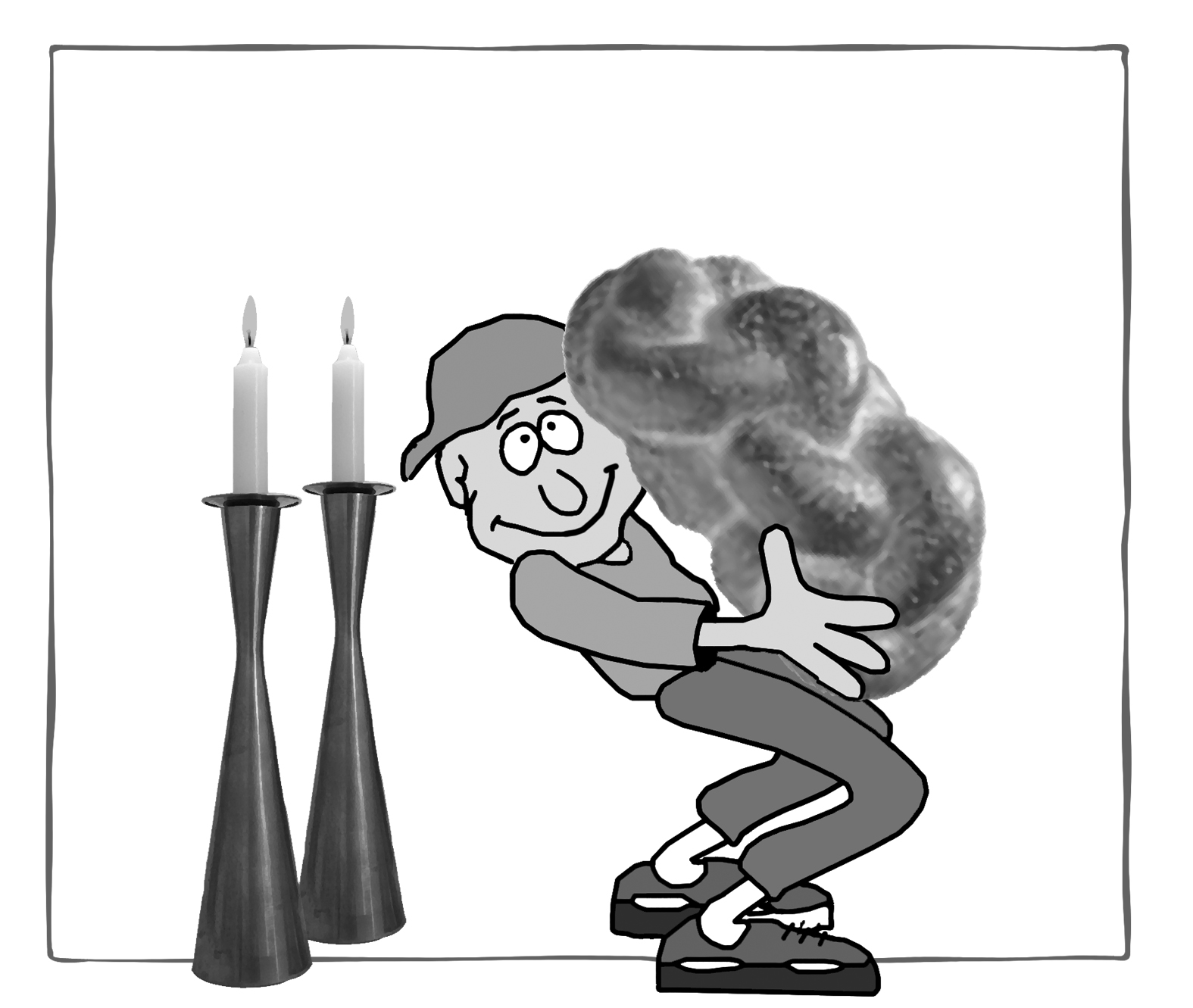 "למחרת היום חזר הנסיך הקטן ונפגש עם השועל. הלה פנה אליו ואמר: -מוטב לשוב יום יום באותה שעה. אם תשוב, למשל, בשעה הרביעית אחר הצהריים, אתחיל להיות מאושר עוד בשעה השלישית. ככל שתקרב שעת הפגישה ארגיש עצמי מאושר יותר. ובהגיע השעה הרביעית אתחיל להתרגש ולדאוג. אז אדע לראשונה את מחיר האושר! אך אם תבוא בכל שעה שתהיה, לא אדע לעולם אימתי עלי להתכונן בלבי... כי גם בעניין זה יפה כוחם של טקסים קבועים.מה זה טקס? שאל הנסיך הקטן.גם זה מן הדברים שהוזנחו יתר על המידה, ענה השועל. והרי זה מעשה המבדיל יום אחד מכל יצר הימים ומייחד שעה אחת מכל השעות האחרות. הרי למשל, טקס המקובל אצל צידיי: כל יום חמישי בשבוע נוהגים הם לצאת במחולות עם נערות הכפר. לכן היום החמישי הוא בשבילי יום שכולו טוב! כי אותו יום יכול אני להרחיק לטייל עד הכרם. אלו רקדו הציידים בכל שעה שהיא ככל העולה על רוחם, היו כל הימים דומים זה לזה ולעולם לא הייתי זוכה ליום חופשה ומרגוע."זוהי שבת, היא מפרידה בין שאר ימות השבוע לבינה ומתוך כך מקבלת ייחודיות. דבר זה בולט במיוחד במחנות הקיץ הן בפעילויות השונות ביום זה משאר הימים והן בהתייחסות לשבת כמסורת יהודית חשובה. (במחנות יום- יום שישי ובמחנות לילה- שבת).כל מחנה חוגג את השבת לפי המסורת שלו ובאמצעות מנהגים שונים, על מנת לקבל מושגי יסוד לגבי השבת ורעיונות שונים לפעילויות אנו מביאים את הדברים הבאים. חשוב לזכור שלכולם מנהגים שונים ומטרות שונות בשבת... אין צורך להירתע... נוהגי ערב שבת:הדלקת נרות- מסמלת את כניסת השבת יחד עם שקיעת השמש. נהוג להדליק נר אחד או שניים כנגד מצוות השבת- 'זכור ושמור'- הציווי מהתורה הוא  לא רק לשמור על השבת אלא גם לזכור אותה. על הנרות נברך : "ברוך אתה יי אלוהינו מלך העולם אשר קדשנו במצוותיו וצוונו להדליק נר של שבת"קבלת שבת-  הכנסת השבת בטקס, תפילה, שירה או ריקוד: שירים, ריקודים, מדיטציה. אנו מקדישים רגע מיוחד שיפריד בין ששת הימים העמוסים שעברו לבין השבת, יום המנוחה.בהרבה מהמחנות זהו אחד מרגעי השיא של השבוע- כולם מגיעים לבוש חגיגי ומקיימים טקס ביחד. ארוחת שבת- לפני הארוחה יש מספר טקסים ייחודיים לשבת. יש הנוהגים לשיר ,'שלום עליכם', שיר המברך את מלאכי השבת ו 'אשת חיל' המברך את אלה שטרחו לקראת הכנת השבת. לאחר מכן במשפחות  מברכים את הילדים (ברכת הילדים היא ברכה שהורים מברכים את ילדיהם בערב השבת והיא מופיעה בכל סידור).קידוש- מקדשים את השבת על היין. שלושה רעיונות מרכזיים אנו מכירים המסבירים את הקידוש- זכר למעשה בראשית, זכר ליציאת מצרים ובהנחלת השבת שנתקדשה מכל הימים, לעם ישראל.בתום ברכת הקידוש  אנו מברכים "ברוך אתה יי אלוהינו מלך העולם בורא פרי הגפן""המוציא"- כינוי מקוצר לברכה על שתי החלות. החלות הם זכר לכמות המן הכפולה שנפלה על בני ישראל במדבר. החלות מכוסות במפית על שולחן השבת בזמן הקידוש, ולאחריו מסירים את המפית על מנת לברך על הלחם. לרוב, החלות קלועות ומיוחדות (ואפשר גם מבעוד מועד להכין אותם עם החניכים!)בחלק מהקהילות נוהגים ליטול ידיים לפני אכילת לחם (שוטפים אותם בעזרת כלי מיוחד שנקרא 'נַטלַה') וממתינים בשקט על לאמירת הברכה ואכילת הלחם.ברכת נטילת הידיים : " ברוך אתה יי אלוהינו מלך העולם אשר קדשנו במצוותיו וצוונו על נטילת ידיים"ברכת המוציא: " ברוך אתה יי אלוהינו מלך העולם המוציא לחם מן הארץ"עכשיו אפשר סוף סוף לאכול... במהלך הארוחה שרים שירי שבת ובסיום הארוחה נוהגים לברך את ברכת המזון, היא הברכה שבאה אחרי האוכל.יש מחנות שאחרי הארוחה מקיימים  'עונג שבת'- שם יש עוד אוכל... שירים, סיפורים, ריקודים וכו'...שבת בבוקר:תפילת שחרית ומוסף- תפילת השחרית מקבילה לתפילת השחרית שנהוג לומר כל בוקר אך בשבת יש תפילה נוספת ומיוחדת לשבת, היא תפילת מוסף. כמו כן, בשבת יש קריאה מיוחדת בתורה. בכל שבת קוראים חלק אחר בתורה שנקרא 'פרשת השבוע' (חמשת חומשי תורה חולקו לפרשות שנקראות כל שבוע. מחזור הקריאה הוא שנתי). כל פרשה יכולה להוות השראה לפעולות לשבת, או נושא לשבת.קידוש- שוב מקדשים על היין ומברכים על החלות.סעודה שנייה- ארוחת הצהריים של שבת. אחרי הארוחה אפשר לעשות כל מיני פעילויות כגון: טיולים, מנוחת שבת, לימוד, זמן איכות ועוד.מנחה- זוהי תפילת הצהריים של שבת ובה גם קוראים בתורה, מהפרשה של השבת אחרי.סעודה שלישית- שוב אוכלים! בשבת יש שלוש סעודות אז זו האחרונה בהחלט!צאת השבת והבדלה- לילה ירד והגיע הזמן להיפרד מהשבת. אנו מבדילים בין השבת לשבוע הנוסף שמתחיל. בטקס ההבדלה אנו מברכים בעזרת חמשת החושים- הברכות נאמרות בקול – חוש השמיעה."בורא פרי הגפן"- את היין חשים בחוש הטעם."בורא מיני בשמים"- את הבשמים אנו חשים בחוש הריח."בורא מאורי האש"- את האש אנו רואים בחוש הראיה.וכדי להשלים לידיים אנו מביטים על האור של נר ההבדלה דרך הידיים.מושגים נוספים הקשורים לשבת:ל"ט (גימטריה ל-39) אבות מלאכה- יש 39 פעולות שדורשות מלאכה ו/או עשייה ועל כן אסורים לפי ההלכה, מאחר ואמורים לנוח בשבת. מתוך האיסורים הללו ירדו לפרטים וקבעו את שאר הדברים שאסור כי מקור עשייתם באחד מאבות מלאכה אלו.מוקצה- אלה חפצים שהוקצו והופרשו לימי החול. זו היא הדרך להגיד שחפץ זה אסור לשימוש בשבת.חלק מתפקידנו כשליחים וכמדריכים הוא להעביר את אווירת השבת לחניכים, כמסורת יהודית ישראלית. ניתן לעשות זאת על ידי פעולות מגוונות, בחירת נושא לכל שבת (כגון: ירושלים, השפה העברית ועוד). בנוסף, כדאי להשתמש בכל הכלים שהמחנה מציע כדי להעביר נושא זה -דרך דרמה, מחול, אומנות, מוסיקה, לבוש ותפאורת מחנה אחרת, העברת ערכים יהודיים ואוניברסליים לחניכים דרך בריאת  העולם ועוד ועוד... לשליחים היוצאים למחנות יום, ניתן לעשות את כל הדברים ביום שישי שהוא יום הכנה לשבת ומוקדש במחנות לשבת- תכינו איתם דברים שיוכלו להשתמש בבית בשבת וכו'. (כדי לראות פירוט בנושא בחוברת "שליחוטף").נצלו את החוויה המיוחדת של שישי/שבת במחנות גם עבור עצמכם.שבת שלום!דרכון לשבתמטרת הפעילות: 	יצירת אווירה מיוחדת של ההכנות לפני השבת.זמן הפעילות:		45 דקות.גיל המשתתפים:	5-8עזרים:  	דרכוני שבת, נרות ועזרים לקשט אותם, חצאי ענבים ומיץ ענבים, מסננת, בצק לחלה וסוכריות לקישוט.  מהלך הפעילות: כל ילד יקבל מדבקה עם ציור של אחד מהדברים הבאים: חלה, יין, נר, מטאטא. לפי המדבקה יחולקו הילדים לארבע קבוצות וילכו לתחנות המתאימות. בכל תחנה, יקבל כל ילד דרכון של שבת שמופיעות בו כל ארבעת התחנות. המטרה: להספיק לעשות את כל התחנות ב-40 דקות (10 דקות לכל תחנה) ולקבל חתימה בדרכון. מסבירים לילדים שהשבת נכנסת בקרוב וחשוב לסיים את כל התחנות בזמן.הצעה לתחנות: נרות- כל ילד יקבל 2 נרות ויקשט אותם בעזרת נצנצים, טושים, פייטים וכו'. ניתן להכין נרות משעווה. בסיום התחנה מלמדים את הברכה על הנרות: "ברוך אתה יי אלוהינו מלך אשר קדשנו במצוותיו וצוונו להדליק נר של שבת"יין- כל ילד ימחץ חצאי ענבים וישים בקערה אחת גדולה לכולם. נסנן את המיץ שהוכן לתוך קערה נקייה. נוסיף תרכיז מיץ ענבים (בלי שהילדים יראו כמובן!) ומים. נערבב היטב והיין מוכן. אפשר גם שיהיה מיץ ענבים בצד. לסיום מלמדים את ברכת הקידוש: "ברוך אתה יי אלוהינו מלך העולם בורא פרי הגפן".חלה- כל ילד יקבל חתיכת בצק שהוכן מראש. מהבצק הוא יכין חלה קלועה, יקשט בסומסום, שוקולד צ'יפס, סוכריות וכו'. בתום הפעילות יאפה המדריך את החלות ויביא אותן לקבוצה. (מתכון לאפיית חלה נספח 1, עמוד 24). לסיום מלמדים את הברכה: "ברוך אתה יי אלוהינו מלך העולם המוציא לחם מן הארץ".ניקיון- הגיע הזמן להתנקות ולהסתדר לשבת. הילדים יחולקו לשתי קבוצות, ויתקיימו תחרויות ניקיון סמליות כגון: מי מקפל את החולצות ראשון, מי אוסף הכי הרבה זבל ב-2 דקות וכו'. בזמן התחנות רצוי לשים מוסיקה של שבת ולהפסיק אותה כשצריך לעבור תחנה. בתום התחנות עורכים קבלת שבת קבוצתית עם המוצרים שהכינו ומברכים על כל דבר שלמדו. לא לשכוח לבדוק את הדרכונים! זהו התנאי להכניס את השבת...בסיום מסבירים בקצרה על הלחץ וההכנות לקראת השבת, אך אחרי שהיא נכנסת, נרגעים ונהנים ממנה.בית קפה שבתמטרת הפעילות:	העלאת דרכים שונות לחגוג את השבת, דרך סיפורים אישיים בשיחות סביב שולחן השבת.זמן הפעילות: 	שעה וחצי (יחד עם האוכל)גיל המשתתפים: 	13-16עזרים: 	שולחנות ערוכים לשבת, אוכל לשבת, מנחים, אביזרי שבת, טקסטים על שבת (נספח 2, עמוד 25)מהלך הפעילות:הפעילות הזו דורשת הרבה הכנה מקדימה. חשוב לארגן בחדר האוכל שולחנות שבת ערוכים (מפה לבנה, נרות, קידוש, חלה ומטעמי שבת). יש להזמין מהמטבח מנות טיפוסיות לשבת או משהו סמלי. בנוסף להכנת השולחנות, יש גם לגייס אנשי צוות כמספר השולחנות. מזמינים את הילדים לארוחת שבת ומושיבים אותם בשולחנות לפי החלטת המנחה. אפשר לשיר 'שלום עליכם' בזמן שהם נכנסים. רצוי לנסות לשים חניכים מרקעים שונים ביחד.מתחילים את ארוחת השבת, ועם כל ריטואל/מנה עולה שאלה או דילמה לגבי הדרך לחגוג את השבת. לדוגמא: קידוש- מי מקדש בבית? אצל מי זה הדבר היחיד שעושים? מה הם המנהגים השונים? למה יש קידוש בכל? האם זה חשוב? ועוד. המנחה מכוון את הדיון, שואל את הילדים על השבת שלהם ומשתף אותם בשבת שלו. המטרה פה היא לנסות לצאת רק מהשאלות הפשוטות של מי עושה מה בביתו, אלא באמת להגיע לדיונים מהותיים לגבי שמירת וזכירת השבת. להזכירכם: שולחן השבת זה רק תפאורה, הדיונים והשיחות זה החלק החשוב באמת.טקסטים והפניות: להלן דוגמאות של אמרות על השבת. (נספח 2, עמוד 25)מנהגי השבתמטרת הפעילות: 	חשיפת הילדים למנהגי השבת השונים.זמן הפעילות: 	שעהגיל המשתתפים: 	11-14עזרים: 		שאלון מנהגי שבת מהלך הפעילות: עליך לתאם מראש עם מספר אנשים במחנה מקומות מפגש עם החניכים ולבקש מהם שיענו על שאלות בנושא המנהגים שלהם בשבת.כל 2-3 חניכים יקבלו שאלוני מנהגים של שבת שאתם הכנתם או שהחניכים הכינו (שאלות לדוגמא בהמשך). תחילה ימלא שאלון אישי, ולאחר מכן יקבלו שאלון שיופנה לאנשים אותם יבחר המנחה מראש. בשלב ההתכנסות, כל קבוצה תספר על המנהגים שדווחו להם. אפשר לרכז את כל המנהגים על פלקט ושזה יישאר תלוי. ניתן לשדרג את הפעילות על ידי, צילום או הקלטה של המרואיין ולצפות כקבוצה בכל הראיונות.שאלות לדוגמא: תאר את ההכנות לשבת- מתי מתחילים להתכונן? מה מכינים?האם יש אצלכם קבלת שבת/תפילות? האם מדליקים נרות שבת? אם כן, כמה? איך נראה בית הכנסת שלכם? האם יש לכם חלק בו? האם יש לכם מאכלים מיוחדים בשבת? האם סבא וסבתא שלכם חוגגים שבת? *** חשוב להתאים את השאלות לאוכלוסיית המחנה.של מי השבת הזאת?מטרת הפעילות: 	הכרת ההיבטים השונים של השבת (חברתי, דתי, אקולוגי).זמן הפעילות: 	שעהגיל המשתתפים: 	14-16עזרים: 		דפי מקורות העוסקים בהיבטים השונים (נספח 3, עמודים 26-31)מהלך הפעילות: המנחה יקיים סבב קצר בו ישאל כל ילד כיצד הוא חוגג את השבת, והאם עבורו זהו יום שונה משאר הימים, או לא. האם שונה יום המנוחה שלהם בשבת מ- Sunday?בסיום הסבב יחולקו הילדים ל-6 קבוצות, וינתנו להם דפי מקורות של כל היבט בצרוף שאלות מכוונות. רצוי שבכל קבוצה יהיה איש צוות. עליהם לקרוא את דפי המקורות ולהתדיין בנושא. בנוסף, עליהם להכין ציור, קטע דרמה, שיר וכו' שיציג את ההיבט שלהם לשאר הקבוצה.ההיבט הדתי- השבת כביטוי לסיום מעשה בריאת העולם, ומתוך כך, את האמונה בבורא עולם.ההיבט החברתי (סוציאלי)- השבת כביטוי לשוויון וצדק חברתי מבחינת הזכות למנוחה של כל חלקי האוכלוסיה.ההיבט הלאומי- השבת כביטוי לייחוד הלאומי של העם היהודי.ההיבט האקולוגי- השבת כהזדמנות ל"שביתת נשק" בין האדם לטבע.ההיבט המשפחתי- השבת כהזדמנות להתכנסות משפחתית.ההיבט האישי- השבת כאפשרות למנוחה וכהזדמנות למפגש האדם עם עצמו.בסיום, תציג כל קבוצה לקבוצות האחרות. בתום ההצגה, יעמוד כל ילד ליד ההיבט שאיתו הוא מסכים ולהגיד מדוע. המנחה יקיים דיון: איזה היבט נראה לכם החשוב ביותר? האם המצוות והאיסורים של שבת תורמים לאווירת שבת? האם הם מגבירים את תחושת המנוחה או מצמצמים אותה? האם ניתן לראות בשבת ערך משותף לכל היהודים בעולם או דווקא נושא לחיכוכים ולפירוד? האם שבת בישראל צריכה להיות שונה מזו אשר בשאר העולם? וכו'.סכמו את הפעילות, בכך שכל אחד רואה את השבת מהיבט אחר וחשוב לזכור זאת ואולי אפשר לראות בה קצת מהכול.שבעת ימי הבריאה וסמלי השבתמטרת הפעילות: 	הכרת השבת כיום מנוחה לעומת שאר ימות השבוע.זמן הפעילות: 	שעהגיל המשתתפים: 	4-10עזרים: 	כרטיסיות של סיפור בריאת העולם, תחנות למשימות מאתגרות, תחנת רגיעה, שופטים.מהלך הפעילות:בפעילות הזו יכירו הילדים את סיפור הבריאה, מה נברא בכל יום ויודגש ייחוד השבת כיום מנוחה. המנחה יחלק הקבוצה ל-7 וכל תת קבוצה תקבל יום אחר בבריאת העולם. עליהם להציג לשאר הקבוצה את מעשה הבריאה שלהם, ולשכנעם מדוע היום שלהם חשוב ביותר בבריאת העולם. לאחר שקיבלו ניקוד על היום המשכנע ביותר יש להם 6 תחנות עם משימות שדורשות מאמץ רב כגון: מרוץ שליחים, קפיצות לגובה, זחילות, מסלול מכשולים וכו'. השופטים יתנו ניקוד בכל תחנה.בסיום התחנות, מתכנסים בחדר שהוא התחנה השביעית. המנחה ישים מוסיקה רגועה/צלילי טבע ברקע וכולם ישבו במעגל יעצמו עיניים. ותעשו איתם דמיון מודרך על בריאת העולם ואיך הם כולם נרגעים עכשיו ביום השביעי. אפשר להוסיף בסוף סבב מסאז'ים (תלוי בגיל), מדיטציה, טיפולי יופי וכו'. לסיכום, נקשר אותם לסיפור בריאת העולם ונקביל את מה שעשינו למרוץ של השבוע והמנוחה בשבת. ניתן להכריז על הקבוצה המנצחת.הערות: אפשר לעשות את הפעילות הזאת בהמון ווריאציות. חשוב מאוד להתחשב בגיל. לדוג': לילדים בני 4 לא ניתן את משימת השכנוע אלא יותר להמחיז את סיפור הבריאה ולתת משימות קשות ומשימת רוגע.חפש ת'חלהמטרת הפעילות: 	לימוד המושג ”הפרשת חלה" ואפית חלותזמן הפעילות: 	כשעהגיל המשתתפים: 	7-11עזרים: 	כרטיסיות עם מתכון לחלה ומדרש הפרשת חלה (נספח 4 עמ' 32), חומרים לאפיית חלות (נספח 1, עמ' 24), תנור אפייה.מהלך הפעילות:הפעילות הזו היא משחק 'חפש את המטמון'. במשחק זה יחפשו הילדים כרטיסיות עליהן מופיע קטע מהמדרש על "הפרשת חלה", ובנוסף קטע ממתכון לאפיית חלות.לאחר מציאת כל הכרטיסיות, יאפו המדריכים עם הילדים חלות עפ"י ההוראות הנתונות. בזמן שהחלות נאפות, יקראו הילדים את הסיפור שהופיע על הכרטיסיות, המדבר על "הפרשת חלה". מהי הפרשת חלה? זוהי מצווה שנצטוו בה בני ישראל מיד עם כניסתם לארץ ישראל, בימי יהושע בן נון. זהו חלק שמפרישים מתוך העיסה  שהוכנה עם תום לישתה. החלק שמפרישים הוא תרומה. לא נותנים את החלק הזה פיסית למישהו, אבל זהו חלק שהקצינו והוא אינו לשימוש.במידה והנושא של "הפרשת חלה" אינו מתאים לרמת הידע של הקבוצה אפשר להחליף את הסיפור בכל סיפור אחר שעוסק בלחם,  או בברכה על החלות בשבת.מושגי השבתמטרת הפעילות: 	הכרת מושגי השבת זמן הפעילות: 	שעה וחציגיל המשתתפים: 	כל הגילאים בהתאם לרמהעזרים: 	תפאורה מתאימה ואנשים שינחו/ישתתפו בהתאם למשחק שבחרתם.מהלך הפעילות:קיימים משחקי טלוויזיה רבים, היכולים לשמש כמתודות לפעילויות בנושאים שונים במחנה.בחרו משחק המתאים לגיל הילדים ואת המושגים המותאמים לרמת הידיעות שלהם ולגילם. כמה דוגמאות למשחקים: 'אמת ושקר'- כל אחד מהמנחים מסביר את אחד המושגים והילדים יחליטו מי אומר את האמת.ניתן לשלב פנטומימה או המחזה במקום ההסבר. 'החוליה החלשה''מי רוצה להיות מיליונר' 'של מי השורה הזאת',  'גלגל המזל' לילדים קטנים יותר וכו'. הצעה למושגים רלונטים: פריטים של שבת: גביע, נר הבדלה, בשמים, מפה, חמין, דגים, חלות, יין, בשר ודגים.איסורי השבת: ל"ט אבות מלאכה (חורש, כותב, אופה, זורע, טוחן).זמירות שבת: שלום עליכם, אשת חיל, דרור יקרא, יום זה מכובד, יה ריבון. ריטואלים של שבת: קידוש, הדלקת נרות, תפילת מוסף, קריאה בתורה, הבדלה, מלווה מלכה, סודה שלישית. חשבו על הדברים שנעשים במחנות שלכם בשבת, אך תשתדלו גם ללמד אותם דברים חדשים שהם אולי לא יודעים. כדאי להוסיף מושגים ומנהגים המקובלים במחנה שלך בשבת.Paper Bag dramatics for Shabbatמטרת הפעילות: 	הכרת סמלי השבתזמן הפעילות:  	45 דקותגיל המשתתפים: 	5-11עזרים: 	אביזרים ותחפושות, סיפורי שבת (בנספח שבת 5 עמודים 33-34 מצורפים 2 סיפורים; חנהל'ה ושמלת השבת וטעם תבלין שבת)מהלך הפעילות:זהו משחק דרמה אמריקאי מאוד נפוץ ומתאים במיוחד לילדים צעירים.המנחה יניח במרכז החדר בגדים, אביזרים, איפור, סיפורי שבת ועוד. הילדים יחולקו ל3-4 קבוצות וכל קבוצה תבחר 5 פריטים ומהם יכינו הצגה על שבת. ניתן להיעזר בסיפורים שבנספח 5, או להמציא מפרי דמיונם. לילדים בוגרים יותר ניתן לשדרג את הפעילות ולתת להם סיטואציה או מילה יחד עם כמה אביזרים והם צריכים להכין קטע דרמה קצר. נותנים להם אביזר של שבת והם צריכים לחשוב על שימושים רבים לחפץ...  בנוסף, ניתן להשתמש בחפצים במשחקי אימפרוביזציה ותרגילי דרמה שונים. לילדים צעירים נפשט את המושגים.בסיכום הפעילות, חשוב לדבר ולהסביר על סמלי השבת.משחק ערכים יהודייםמטרת הפעילות: 	חשיפת הילדים לעולם הערכים היהודי זמן הפעילות: 	50 דקותגיל המשתתפים: 	12-16עזרים: 	רשימה של ערכים, רשימת שאלות העוסקות באותם הערכים.מהלך הפעילות:הפעילות תפתח בחלוקת שאלון קצר לכל ילד, ובו כ-20 ערכים יהודיים/אוניברסליים. הילדים ידרגו את הערכים לפי חשיבותם מאחד עד עשרים. דוגמאות לערכים: ברית מילה, נישואים ליהודי, נישואי תערובת, גיור, לא תרצח, שמירת שבת, מדינת ישראל ועוד. נסו לחשוב על ערכים שבוערים אצלם בחברה היהודית. לצורך העניין, קניונים פתוחים בשבת כן או לא, זה פחות רלוונטי עבורם. לאחר דירוג הערכים יחולקו הילדים לקבוצות בנות 5-6 ילדים ועליהם לדון בערכים השונים ובדרוג האישי של כל ילד. מטרתם היא להגיע לרשימה קבוצתית של ערכים. כל אחד ינסה לשכנע את הקבוצה בחשיבות הערכים כפי שהוא כתב. כמובן שהם לא יגיעו להחלטה אחת, אבל תנסו לתת להם להתלבט על זה ולהתווכח על זה.בחלקה השני של הפעילות תקבל כל קבוצה סלסלה עם פתקים של שאלות. בתורו, כל ילד ישלוף פתק ויקריא את השאלה. לרשותם זמן קצוב לדון בשאלה, לתת תשובה במהירות ולעבור לשאלה הבאה. הדגש פה הוא על המהירות, בשיטת פינג פונג וכדי שלא יגרר לדיונים ארוכים. דוגמאות לשאלות:איזה ספר יהודי השפיע עלייך מאוד? מי הדמות החשובה ביותר בהיסטוריה היהודית? מהו הטיעון החזק ביותר לקיומו של אלוהים? איך תרצה שהילדים שלך יראו מבחינה יהודית? מה היית עושה אם הרב בבית הכנסת היה נואם נגד מדינת ישראל? איך מדינת ישראל צריכה להראות עוד 20 שנה? חיילי צה"ל- מוסריים או לא? אהבה או דת? ועוד. חשוב לציין בפני הילדים שפעילות זו מטרתה לא לתת תשובות, אלא לעורר שאלות. תסבירו להם שהמחנה, האנשים במחנה, המשלחת זו הזדמנות נהדרת לדבר על הדברים הללו ולשמוע יותר.ניתן לפרסם את הפעילות מספר ימים מראש בפיזור שלטים ועליהם שאלות מתוך השאלון שיינתן בתחילת הפעילות.ספרים לעיון על שבת: ספר מחזור הזמנים- אליעזר שבידספר האגדה- בעריכת ביאליק ורביצקיילקוט שבת- עורכים: אריה בן גוריון וצבי שועהיום השביעי- יוצרים ישראליים כותבים על השבת שלהםהערות לפרשיות השבוע- פרופ' ישעיהו ליבוביץ'פותחים שבוע- אנשי רוח ותרבות ישראלים כותבים על פרשת השבועקישורים לאתרים באינטרנט:www.jajz-ed.org.il/ivrit/shabbat - אתר הסוכנותwww.chagim.org.il – אתר ארכיון החגים של בית השיטהwww.daat.ac.il/daat/shabat/shabat.htm - מרכז לימודי יהדות ורוחנספח 1מתכון לחלה מתוקההבצק								ציפוי½ 1 כוס צימוקים (מומלץ)					2 כפות מים¾ 1 כוס מים פושרים					2 כפיות סוכר2 כפות שמרים יבשים					1 חלמון1/3 כוס סוכר + כפית סוכר לתחילת המתכון1/3 כוס דבש (מי שלא אוהב יכול להמיר בעוד סוכר)1 כפית מלח½ כוס שמן3 ביצים2 חלמונים (הצהוב של הביצה)7-6 כוסות קמחתהליך ההכנהנלוש בקערה גדולה את המים, השמרים וכפית הסוכר.ניתן לעיסה לתסוס 5 דקות ואז נוסיף את הסוכר, הדבש והמלח.נערבב, נוסיף את הביצים, החלמונים, השמן ו-5 מכוסות הקמח ונערבב היטב. נניח לבצק לנוח רבע שעה (העיסה צריכה להיות דביקה).לאחר 15 דקות המנוחה, נמשיך ללוש תוך הוספת הקמח הנותר בהדרגה עד שהבצק יהיה רך ואלסטי.נניח לבצק 10 דקות נוספות.נעביר למשטח מקומח קלות, נשטח מעט, נפזר את הצימוקים ונלחץ אותם לתוך הבצק תוך כדי לישה. נניח את הבצק בקערה משומנת, מכוסה בניילון נצמד וניתן לו לתפוח בין שעה לשעה וחצי,(ניתן גם למשך הלילה במקרר ובבוקר יש להוציאו מן המקרר לשעה לפני שממשיכים).נעצב את הבצק לחלה (הצורה הידועה ביותר - קליעת צמה) ונניח להתפחה על נייר אפיה, מכוסה במגבת לפחות 40 דקות.נטרוף את חומרי הציפוי ונמרח על הבצק.נחמם תנור לטמפרטורת 220 מעלות, נכניס את החלות לתנור למשך 15 דקות. ננמיך את חום התנור ל-180 מעלות ונמשיך לאפות עוד 25 דקות או עד שיזהיבו ואף ייראו חומות.בתאבון ושבת שלום.נספח 2  (כרטיסיות)נספח 3דף מקורות לקבוצה א' - ההיבט הדתיבין היהודי לאלהיו - "זכר למעשה בראשית"מה משמעות השבת לפי מקורות אלה?מה הקשר בין שבת לבין בריאת העולם?מה הקשר בין שבת לבין אמונה בקדוש-ברוך-הוא?איזו משמעות אתם מייחסים לשבתדף מידע 1דף מידע 2דף מקורות לקבוצה ב' - ההיבט החברתי (הסוציאלי)בין היהודי לזולתו - "זכר ליציאת מצרים"מה משמעות השבת לפי מקורות אלה?מה הקשר בין שבת לבין חווית בני-ישראל במצרים?לדעתכם, האם השבת ביום תורמת לתחושת השוויון החברתי או יוצרת מתח בין הקבוצות השונות?דף מידע 1דף מידע 2דף מקורות לקבוצה ג' - ההיבט הלאומיבין היהודי לעמו - "מתנה טובה"מה משמעות השבת לפי מקורות אלה?כיצד שומרת השבת על העם? מדוע היא נחשבת ל"מתנה טובה"?מהו הערך הלאומי בקיום השבת? מה הופך את השבת ל"סם החיים לאומה נרדפת"?דף מידע 1דף מידע 2דף מידע 3דף מקורות לקבוצה ד' - ההיבט אקולוגיבין היהודי ליקום - "מעבר לציוויליזציה"מה משמעות השבת לפי מקורות אלה?מהי תרומתה של השבת ליחסים בין האדם לטבע? לטכנולוגיה?האם היבט זה משנה את יחסכם לשבת? דף מידע 1דף מידע 2דף מקורות לקבוצה ה' - ההיבט המשפחתיבין בני המשפחהמה משמעות השבת לפי מקורות אלה?מה תרומתה של השבת לקשרים שבין בני המשפחה? הביאו דוגמאות מנסיונכם האישי.דף מידע 1דף מידע 2דף מקורות לקבוצה ה' - ההיבט האישיבין האדם לבין עצמו - "עונג שבת"מה משמעות השבת לפי מקורות אלה?במה שונה סגנון החיים בשבת מסגנון החיים בימי חול? כיצד אמורים שינויים אלו להשפיע על האדם?כיצד אמורה השבת לסייע לאדם להגשים את עצמו?דף מידע 1דף מידע 2נספח 4נספח 5חנה’לה ושמלת השבת / יצחק דמיאל שווינרפעם הייתה ילדה ושמה חנה’לה. אימא תפרה לה שמלה חדשה לשבת: שמלה יפה, לבנה.בא יום שישי, השמש ירדה, חנה’לה התרחצה ולבשה את השמלה החדשה שלה. היא הייתה שמחה מאוד, וגם אימא הייתה שמחה מאוד.יצאה חנה’לה מהבית לשחק. ראתה את הפרה עדנה חוזרת הביתה. ניגשה אליה, שמה את ידה עליה ואמרה: "את רואה עדנה, את השמלה החדשה שלי לשבת? אימא תפרה לי!" שמחה עדנה, ורצתה ללקק אותה, אך חנה'לה אמרה: "לא עדנה. אסור. השמלה תתלכלך". הלכה חנה'לה הלאה.ראה אותה זוזי הכלב, רץ אליה וקרא: "הב... הב... הב... חנה'לה... הב... הב..."אמרה חנה'לה: "אתה רואי זוזי? את שמלת השבת החדשה שתפרה לי אימא?" שמח זוזי, הרים שתי רגליים ורצה לקפוץ על חנה'לה, "לא זוזי, לא. אסור! השמלה תתלכלך". כך טיילה חנה'לה ושחקה.כאשר רצתה לחזור הביתה, ראתה מרחוק איש זקן, האיש יצא מן היער, על גבו קש גדול וכבד. האיש הוריד את השק וישב על הארץ לנוח. הוא היה זקן מאוד, השערות שלו היו לבנות, והוא היה עייף מאוד.חנה'לה ניגשה אליו: "שלום לך ילדה, שלום", הוא אמר. "שלום" אמרה חנה'לה ושאלה: "אתה עייף?", "כן" עונה האיש הזקן, "השק כבד מאוד". "ומה יש לך בשק?", "פחמים" אומר האיש, "פחמים מן היער". "ומה שמך?" שואל האיש הזקן. "שמי חנה'לה". והיא מוסיפה ואומרת: "אתה מביט על השמלה שלי? היא חדשה. אימא תפרה לי אותה". "שמלה יפה מאוד", אמר האיש, "יפה מאוד". "תודה" אמרה חנה'לה.והאיש יושב קצת, ואז הוא קם, ושם את השק הכבד על גבו. הוא אומר: "צריך למהר, עוד מעט שבת!!!". והוא הולך. השק שלו כבד מאוד והוא עייף מאוד. חנה'לה מביטה אחריו וחושבת: השק שלו כבד מאוד. אני אעזור לו. חנה'לה ממהרת אל האיש ואומרת: "אתה רוצה שאני אעזור לך?". והאיש צוחק: "יפה, ילדה יפה, את תעזרי לי". חנה'לה שמה את הידיים הקטנות שלה על השק הגדול והיא והיא עוזרת לו. הם הולכים. והאיש הזקן אומר: "די ילדה טובה, עזרת לי הרבה, עכשיו תחזרי הביתה!". חנה'לה חוזרת הביתה. היא שמחה וטוב לה, אך אוי -מה זה?... השמלה... כתם גדול ושחור על השמלה שלה! ועוד כתם ועוד כתם... כולם מהשק הכבד של האיש. התחילה חנה'לה לבכות: "אוי, שמלת השבת הלבנה שלי, שאימא תפרה לי, רק היום לבשתי אותה לראשונה, ומה יהיה עכשיו? איך אחזור הביתה? אימא תצטער כל כך"בשדה יושבת ילדה קטנה ובוכה. מטייל הירח בשמיים ורואה את חנה'לה. הוא מביט אליה ושואל: "מה קרה ילדה? למה את בוכה?" חנה'לה מראה באצבע על השמלה: "תראה, תראה ירח... זה מן השק הגדול של האיש". הירח מביט, רואה ושואל: "האם את בוכה, חנה'לה, מפני שעזרת לאיש הזקן?" וחנהלה אומרת: "לא, אני לא בוכה בגלל זה אבל השמלה... שמלת השבת הלבנה שלי... אימא..." והירח אומר: "אל תבכי, ילדה טובה, קומי, לכי הביתה. השמלה שלך תהיה יותר יפה". אור הירח נוגע בשמלה והנה אין עוד כתמים שחורים.השמלה שוב לבנה כולה והיא מאירה באור גדול. חנה'לה רצה הביתה ואימא שלה פותחת לה את הדלת, עומדת ורואה: אור גדול בבית, אור שמלת השבת של חנה'לה.